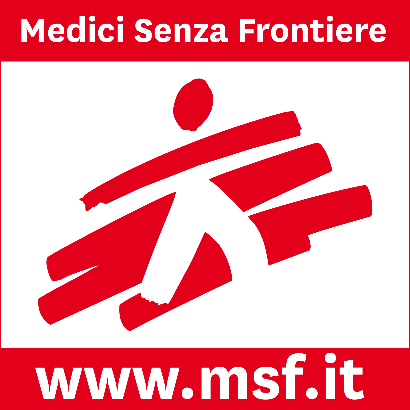 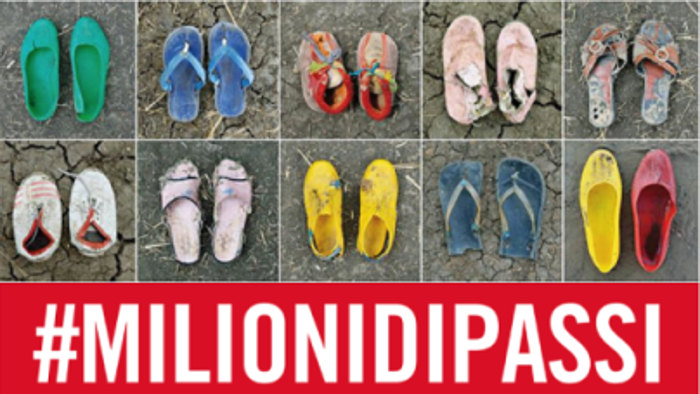 Gli alunni delle classi terze della scuola media Carducci hanno incontrato i volontari di Medici Senza Frontiere, hanno seguito le storie e scoperto i volti di milioni di persone in fuga da guerre e povertà, costrette a fare milioni di passi per sopravvivere.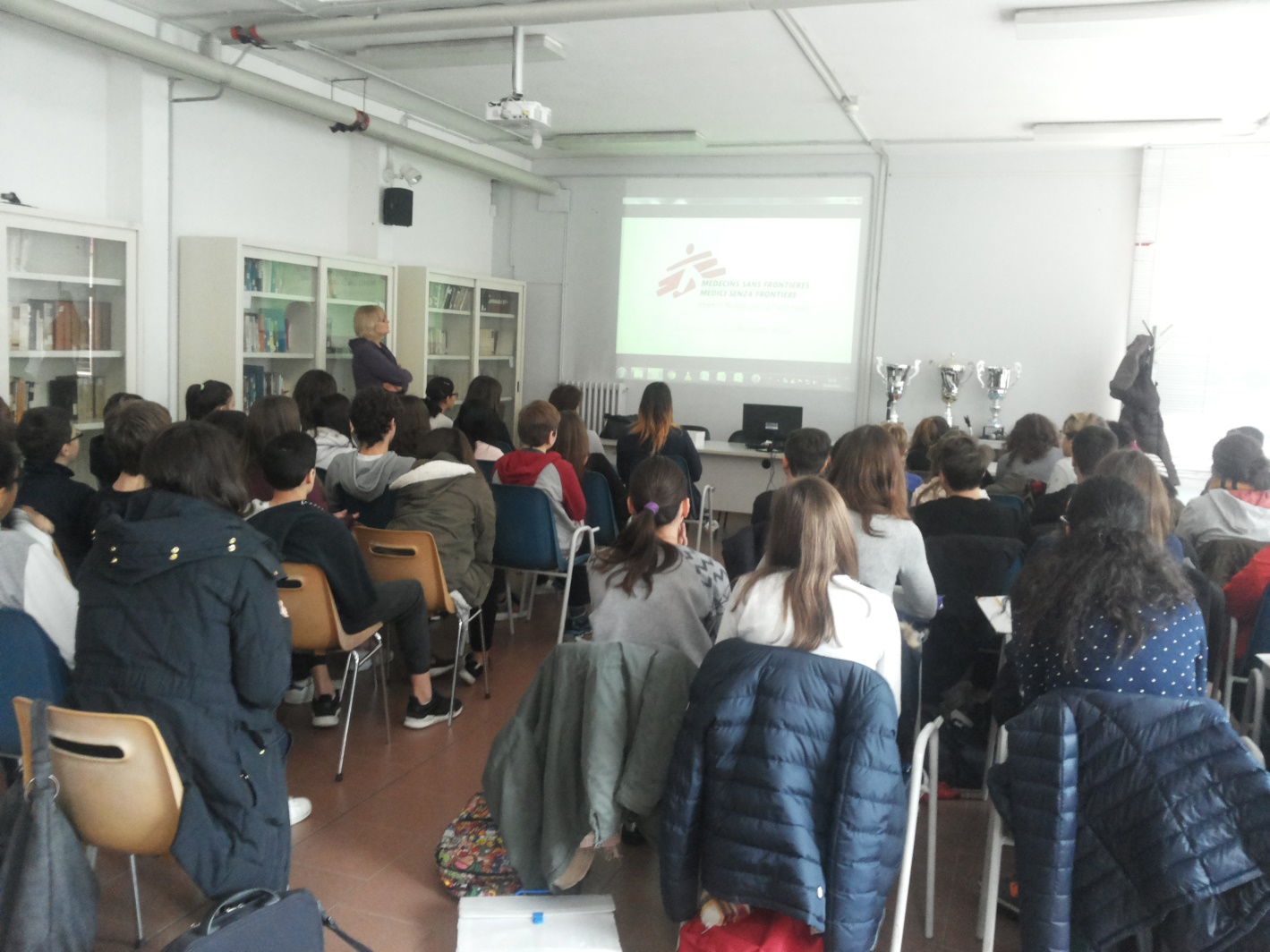 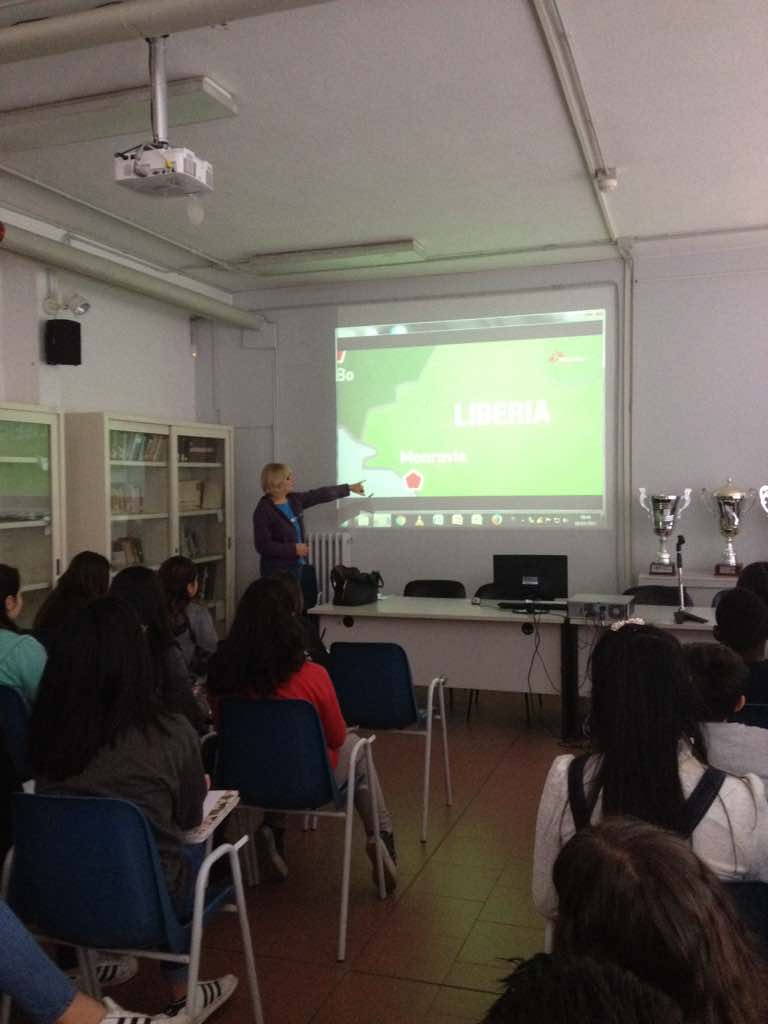 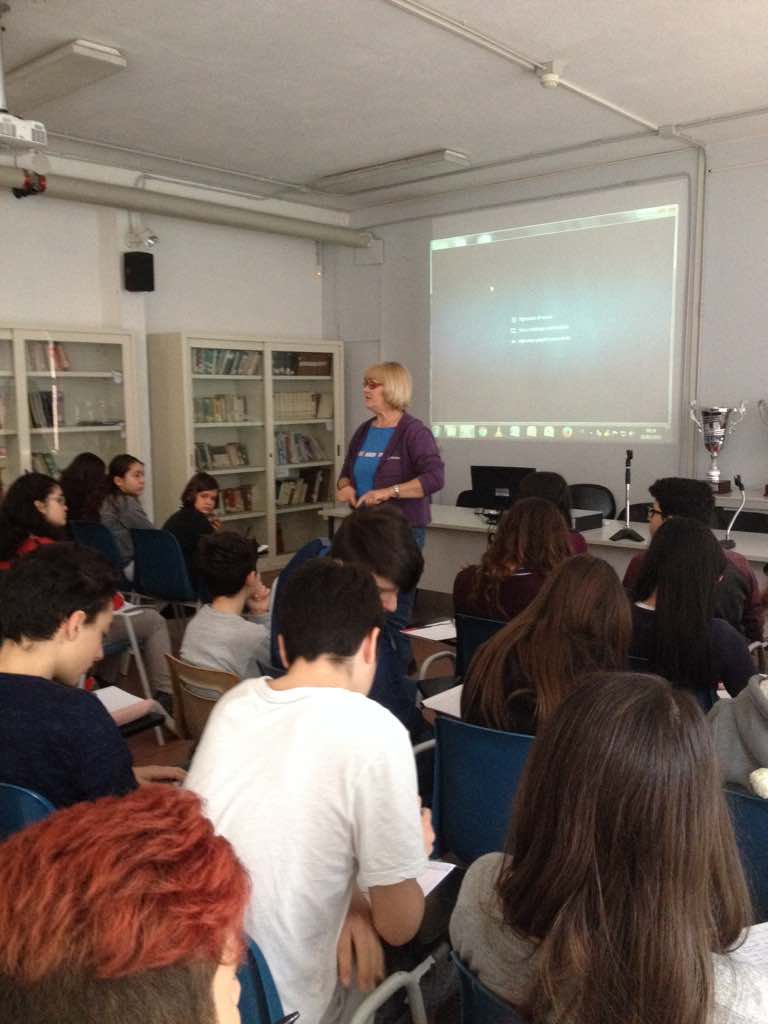 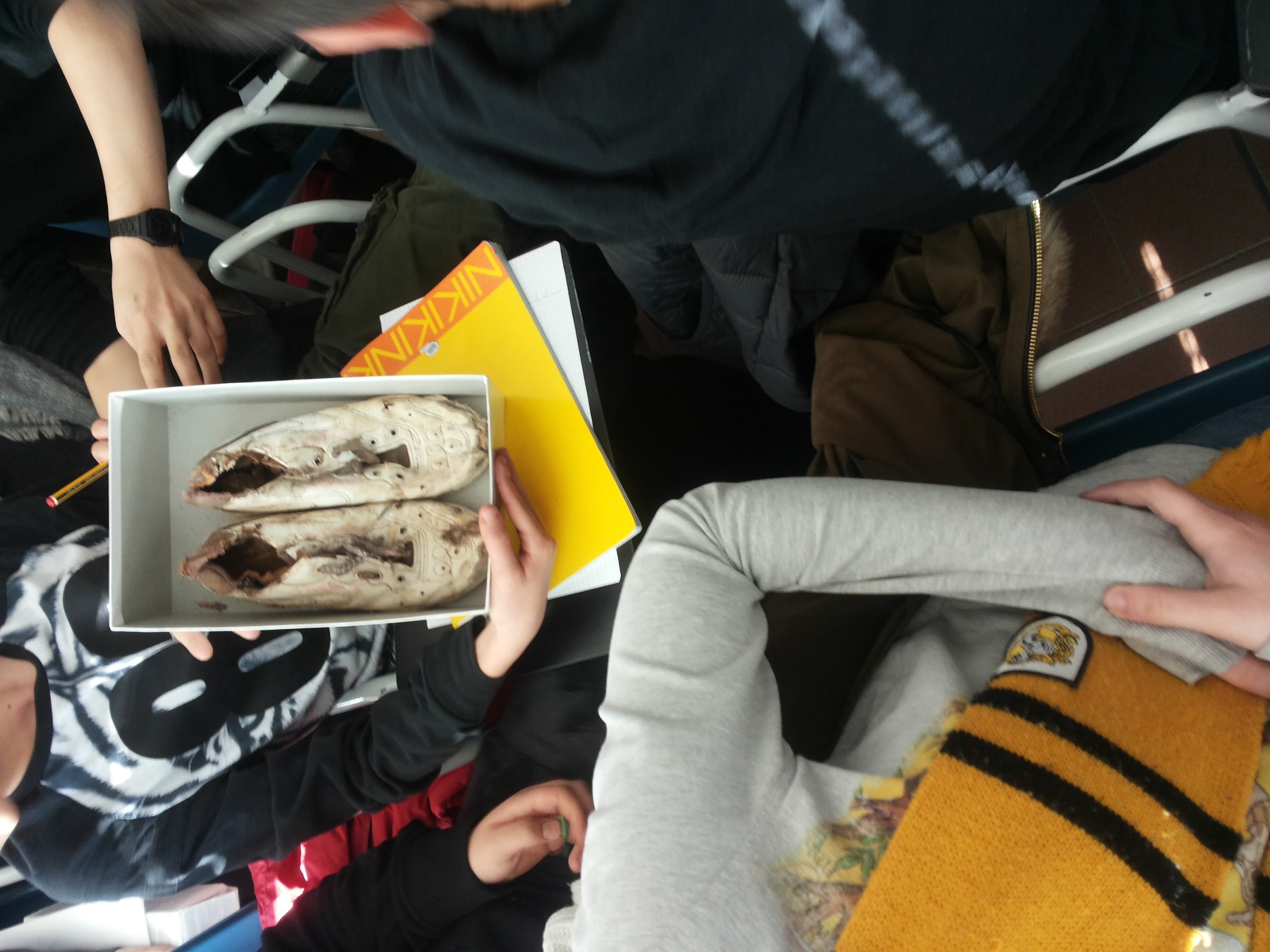 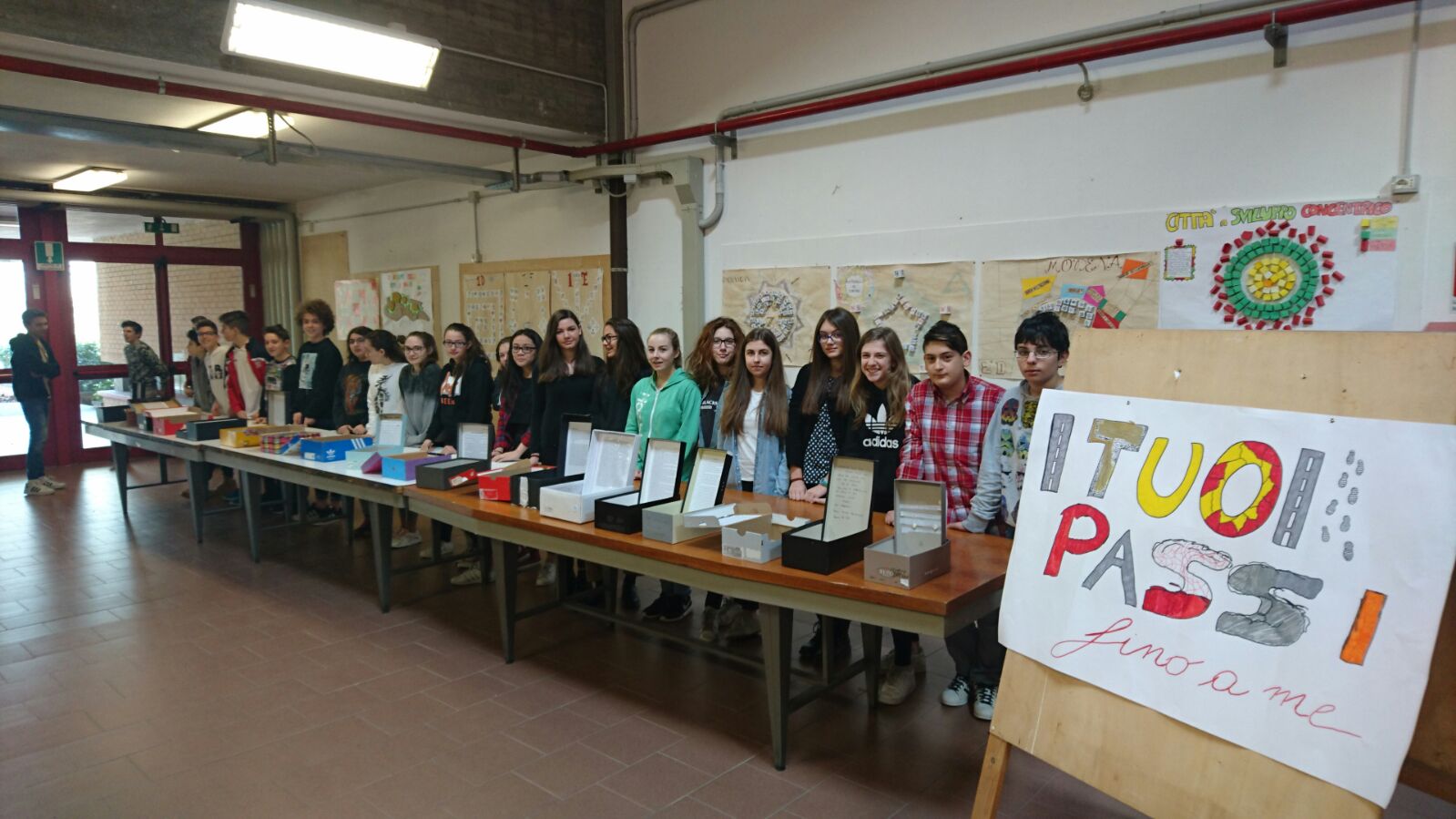 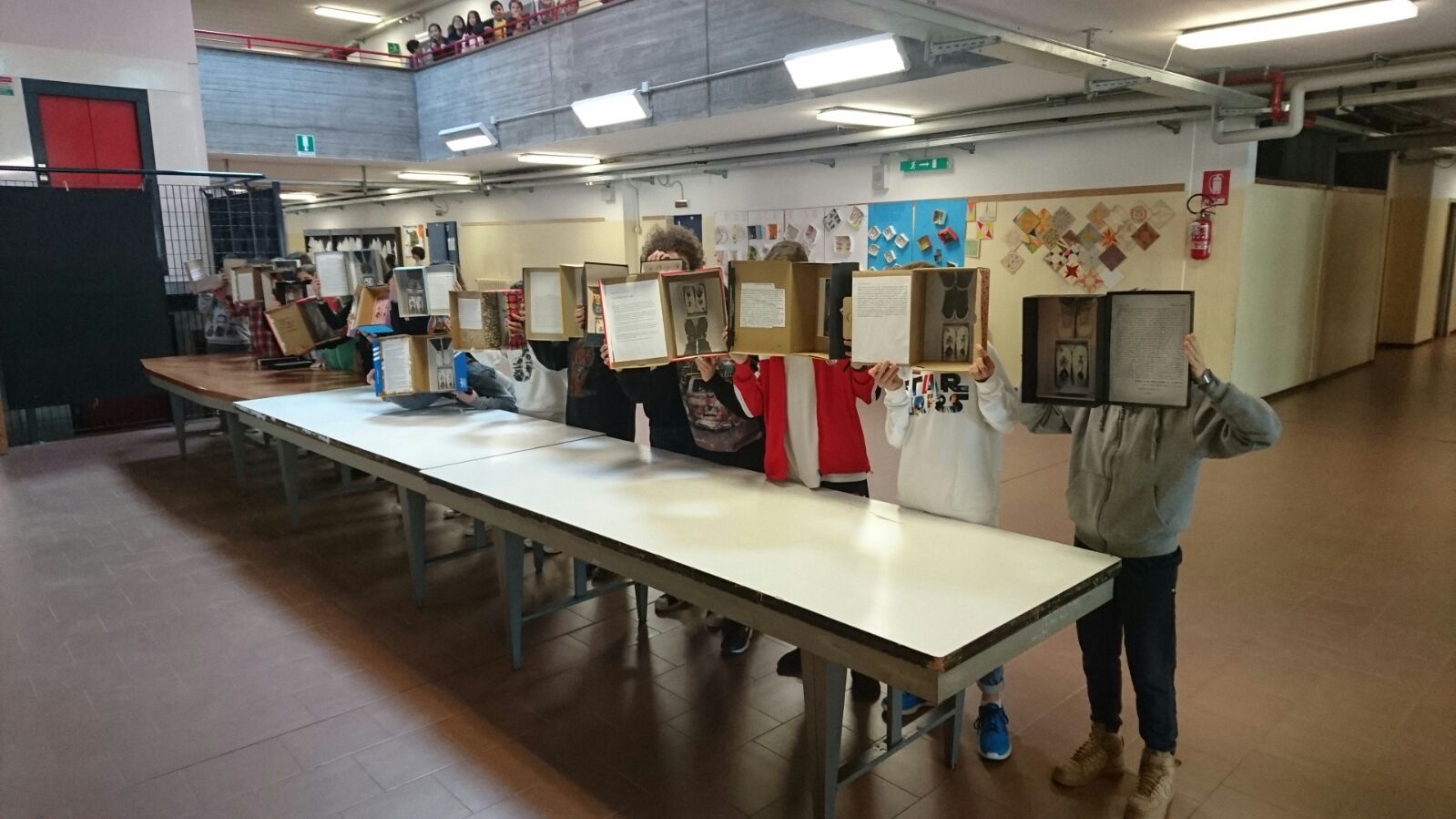 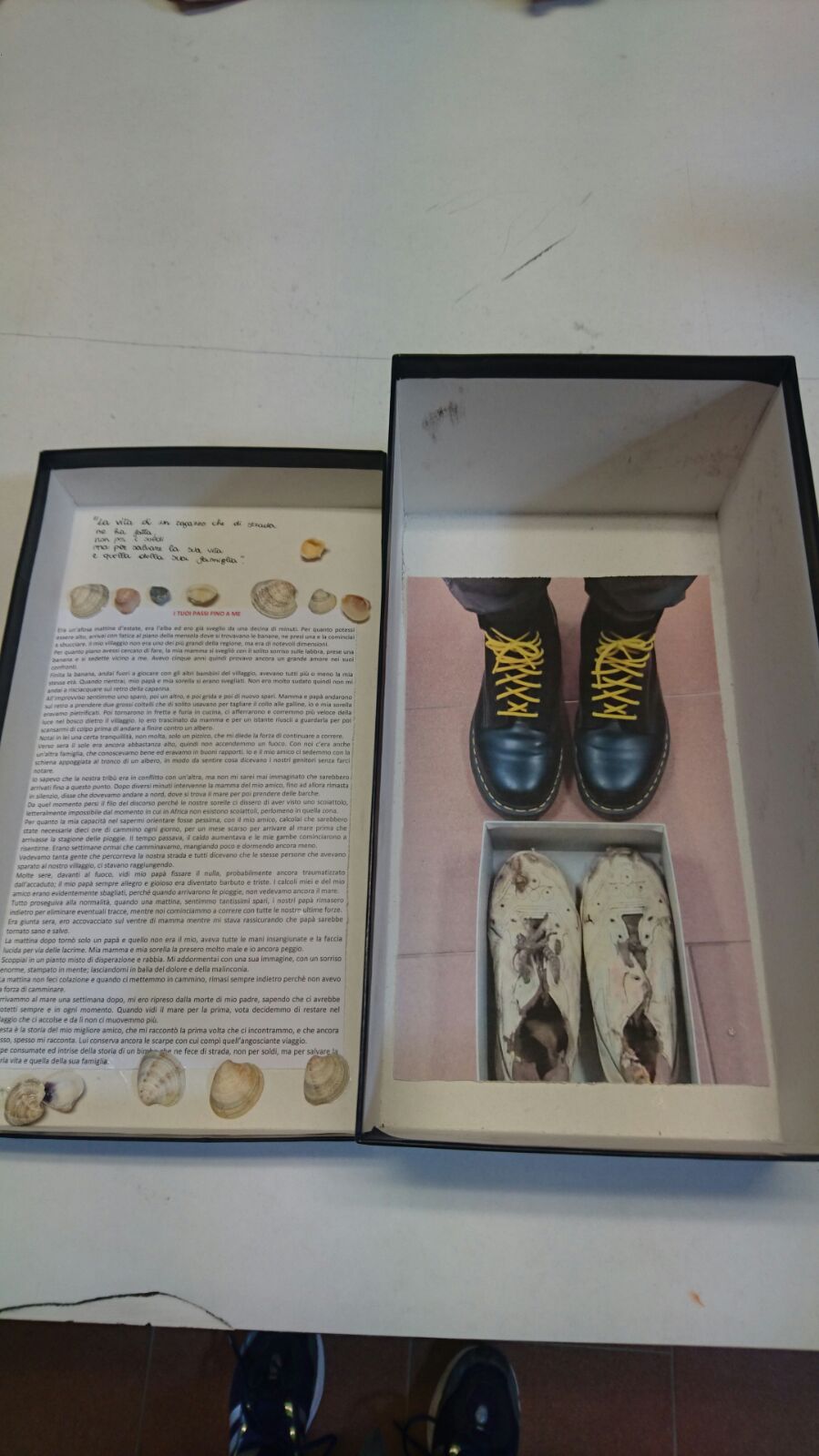 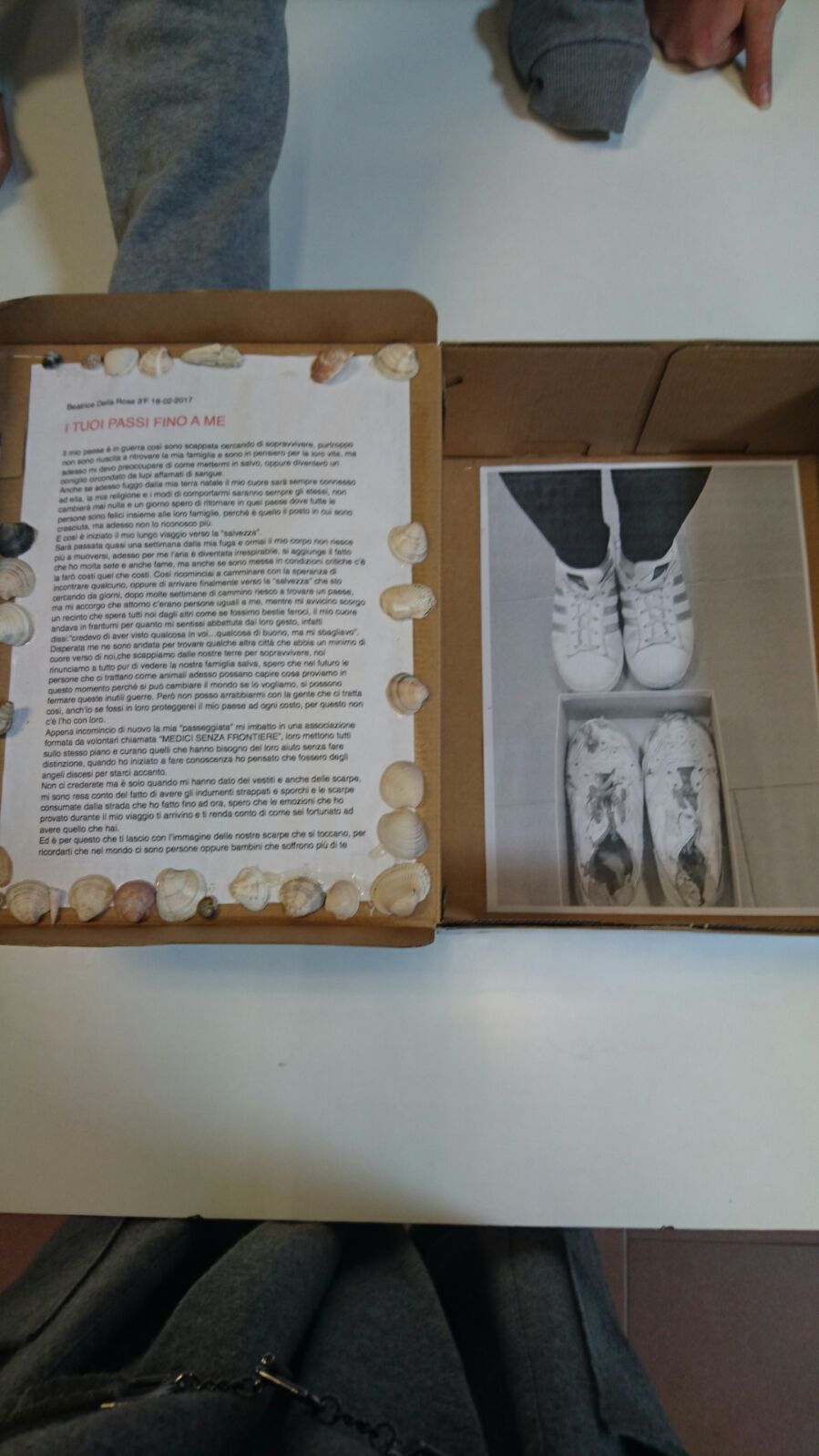 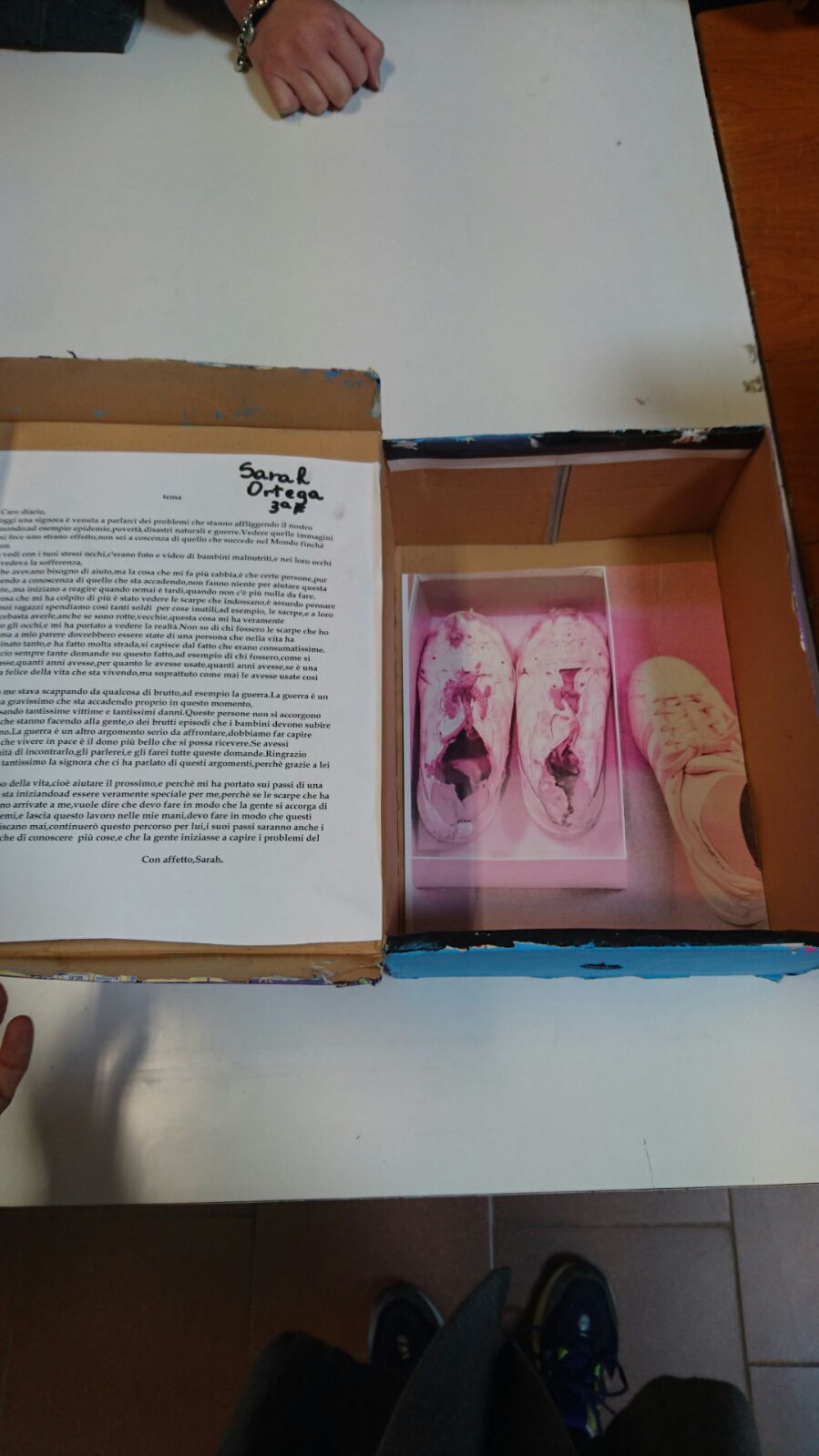 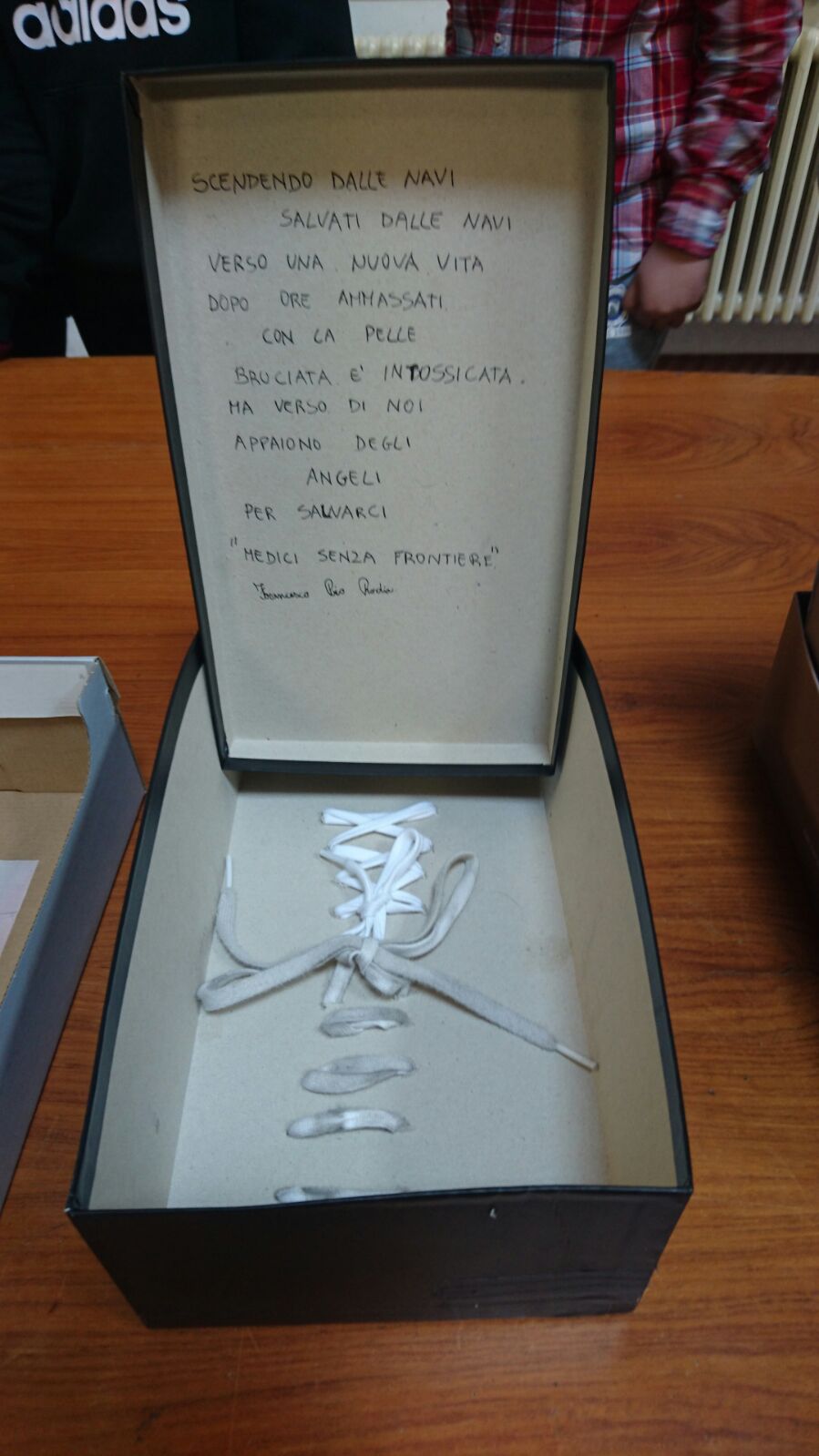 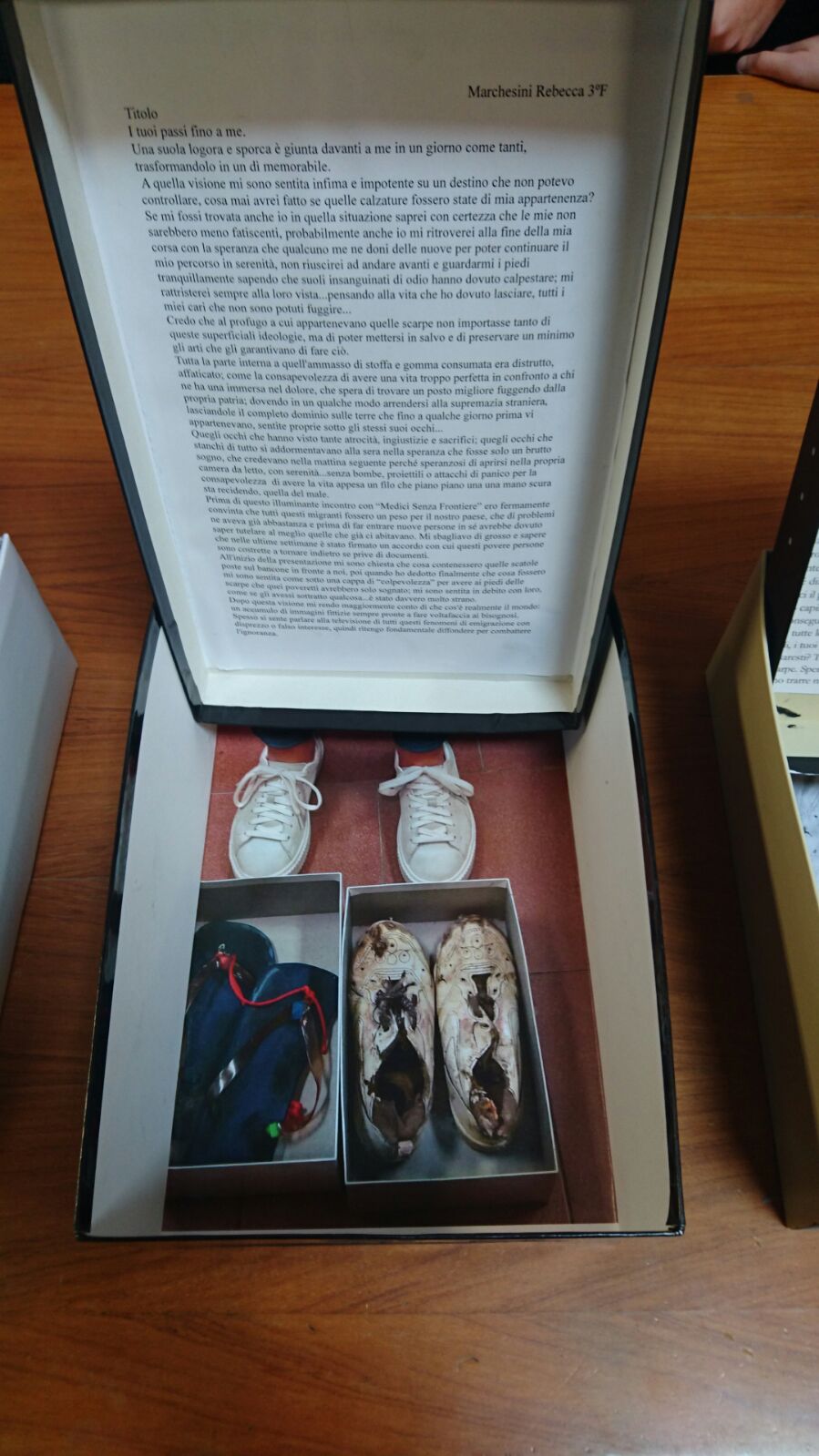 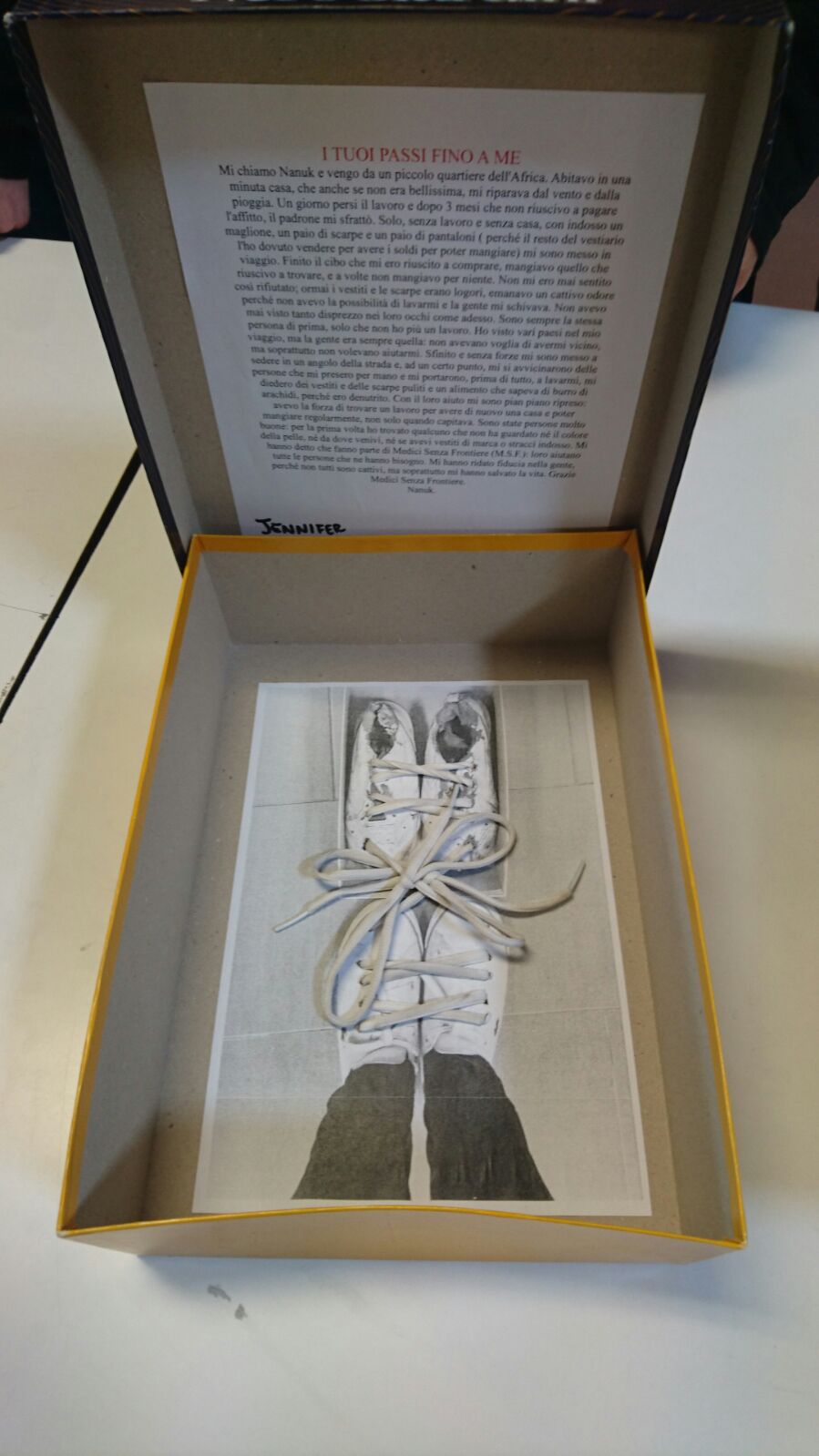 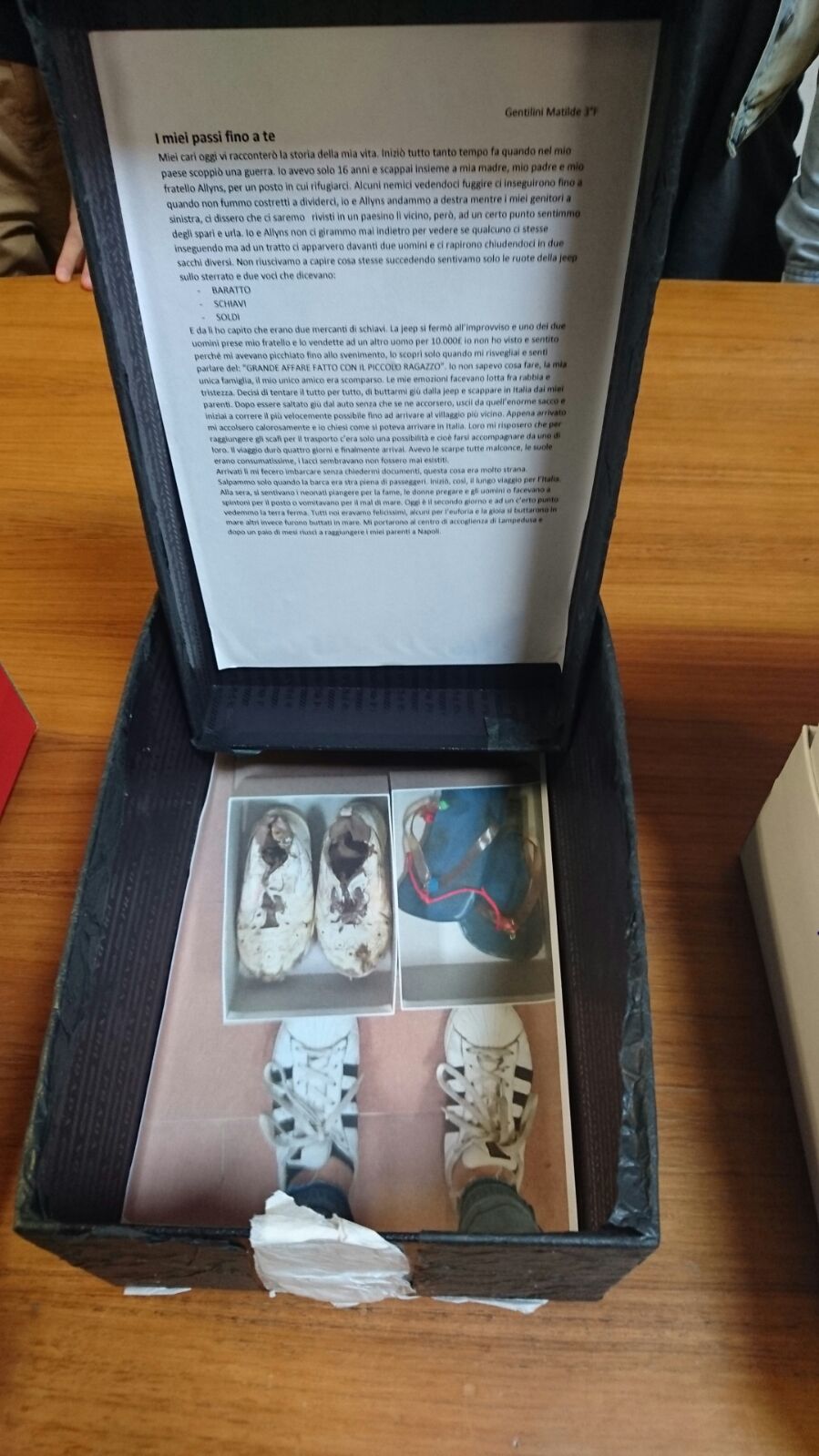 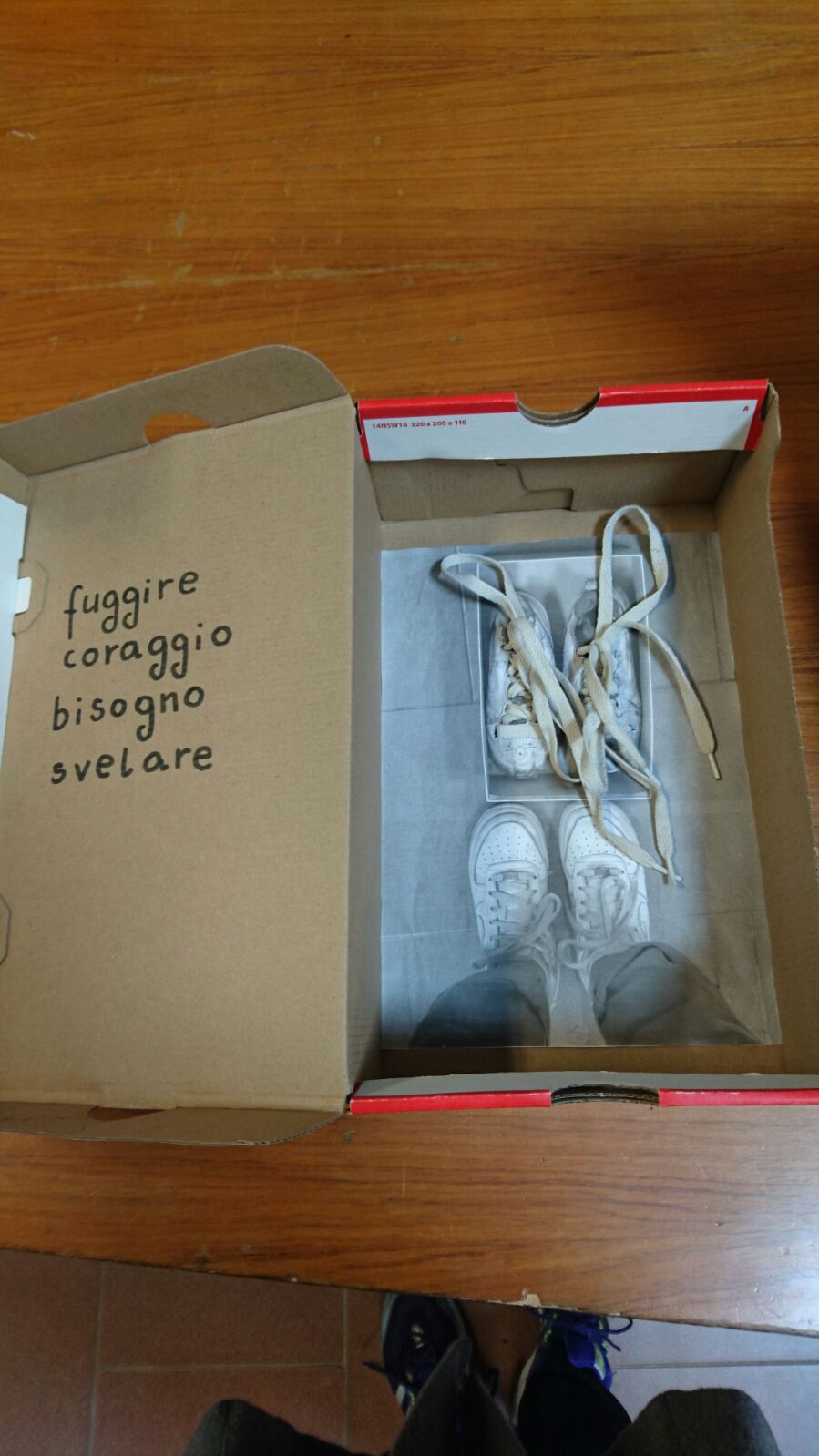 